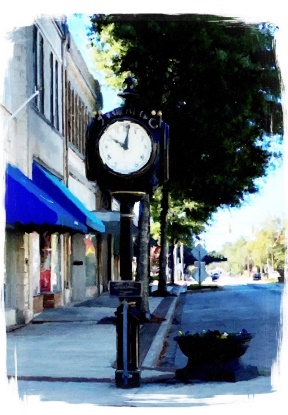 Bishopville Clock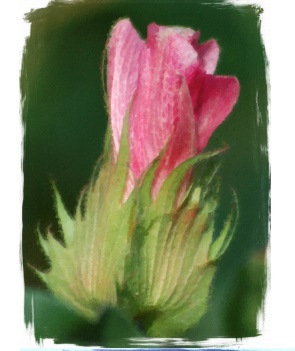 5. Cotton Bloom Pink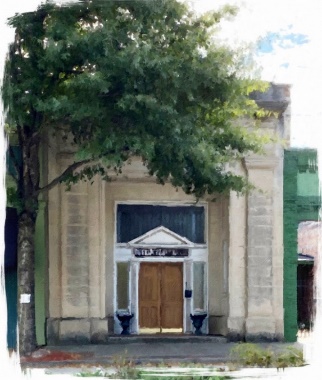 9. Farmers Loan & Trust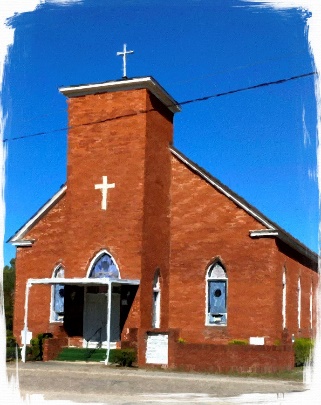 13. Mt. Hermon Missionary Baptist Church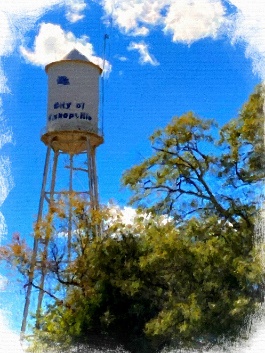 Bishopville Water Tower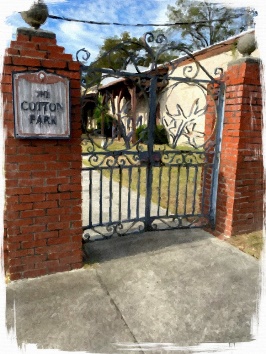 6. Cotton Park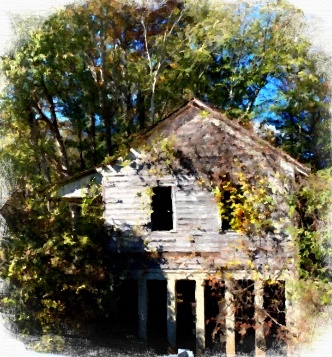 10. Hall’s Grist Mill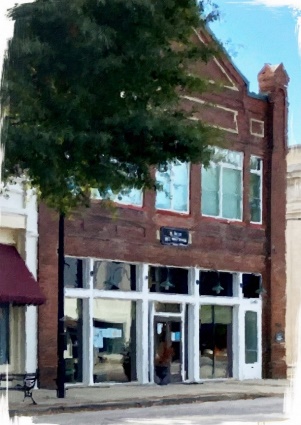 14. Lee County Library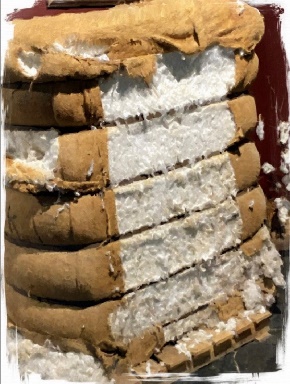 Cotton Bale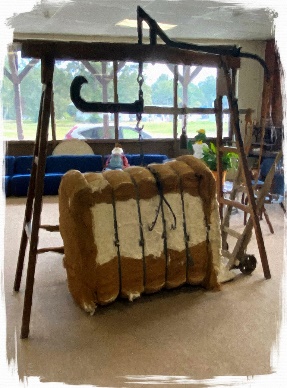 7. Cotton Weigh Scale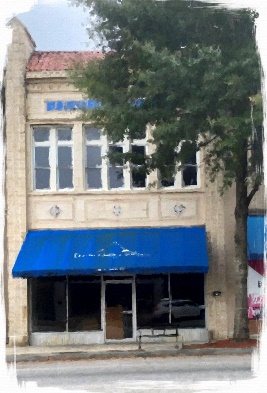 11. J.B. Kelley Dry Goods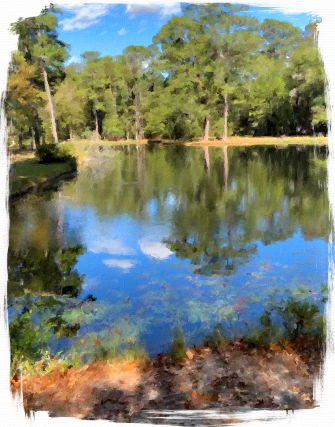 15. Lee State Park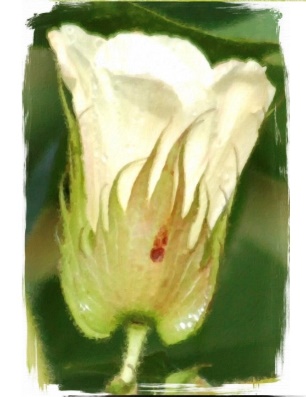 Cotton Bloom White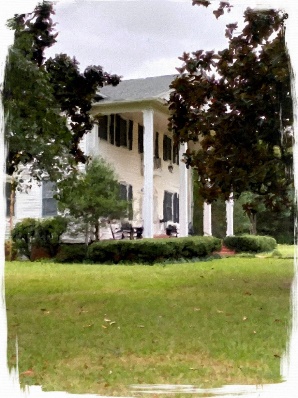 8. Bishop-Dennis-Jennings House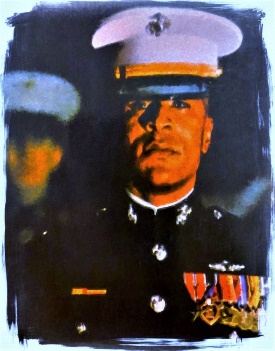 12. Major James Capers Relief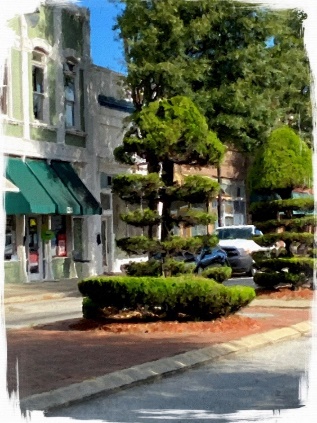 16. N. Main Historic Commercial District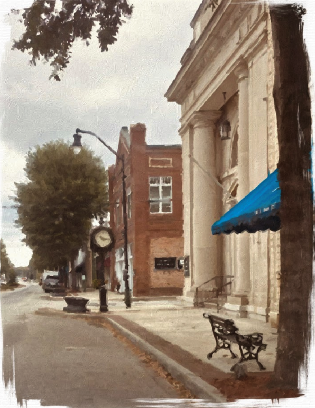 17. N. Main St. Historic Commercial District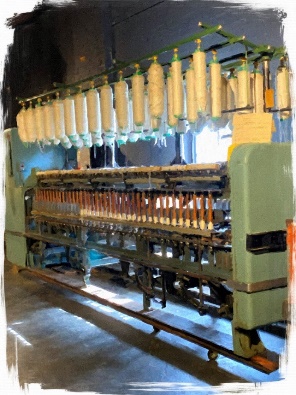 21. Ring Spinning Frame25. Lizard Man- coming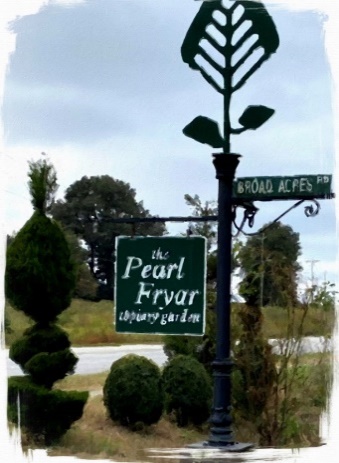 18. Pearl Fryar’s Topiary Garden Entrance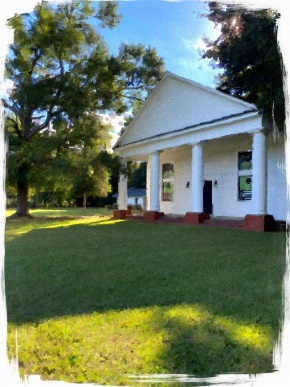 22. St. Luke’s Methodist Church, Elliott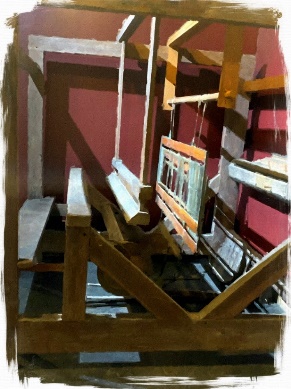 26. Wooden Hand Loom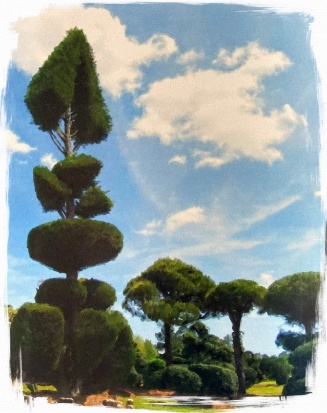 19. Pearl Fryar’s Topiary Garden Fishbone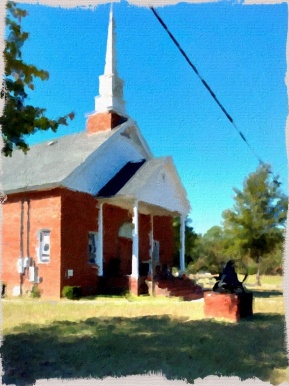 23. St. Mark’s Missionary Baptist Church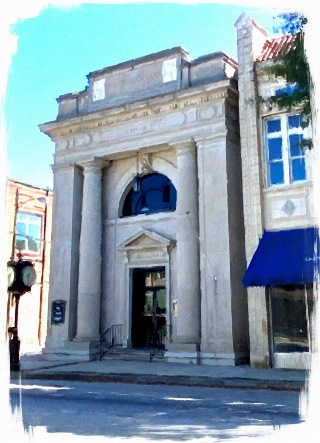 20. People’s Bank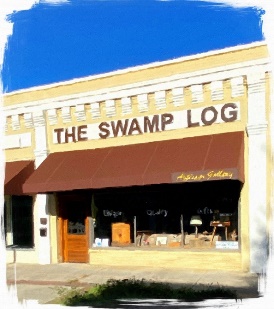 24. Swamp Log Gallery